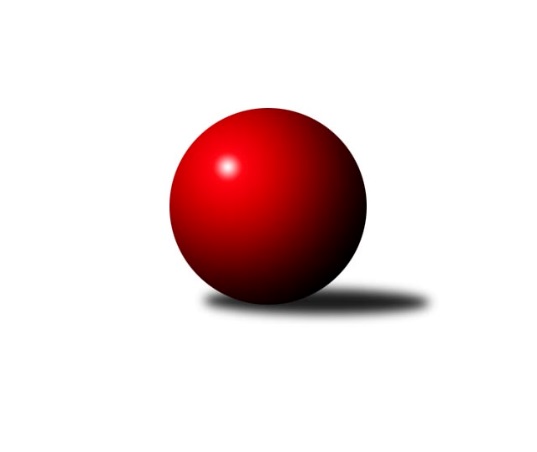 Č.4Ročník 2021/2022	28.5.2024 OP Jindřichův Hradec 2021/2022Statistika 4. kolaTabulka družstev:		družstvo	záp	výh	rem	proh	skore	sety	průměr	body	plné	dorážka	chyby	1.	TJ Jiskra Nová Bystřice B	4	4	0	0	20.5 : 3.5 	(19.5 : 12.5)	1669	8	1177	492	32.5	2.	TJ Jiskra Nová Bystřice C	4	3	0	1	15.0 : 9.0 	(19.5 : 12.5)	1673	6	1152	520	29.3	3.	TJ Kunžak C	3	2	0	1	11.0 : 7.0 	(16.0 : 8.0)	1626	4	1124	502	37.3	4.	TJ Nová Včelnice B	3	2	0	1	11.0 : 7.0 	(14.5 : 9.5)	1595	4	1130	464	35	5.	TJ Slovan Jindřichův Hradec B	3	1	0	2	8.0 : 10.0 	(10.0 : 14.0)	1491	2	1096	396	62.3	6.	TJ Centropen Dačice F	3	0	0	3	2.0 : 16.0 	(6.0 : 18.0)	1532	0	1105	427	50	7.	TJ Sokol Slavonice C	4	0	0	4	4.5 : 19.5 	(10.5 : 21.5)	1461	0	1036	425	50Tabulka doma:		družstvo	záp	výh	rem	proh	skore	sety	průměr	body	maximum	minimum	1.	TJ Jiskra Nová Bystřice B	3	3	0	0	16.0 : 2.0 	(15.0 : 9.0)	1710	6	1760	1633	2.	TJ Jiskra Nová Bystřice C	2	2	0	0	10.0 : 2.0 	(12.0 : 4.0)	1678	4	1712	1643	3.	TJ Slovan Jindřichův Hradec B	1	1	0	0	6.0 : 0.0 	(5.0 : 3.0)	1540	2	1540	1540	4.	TJ Kunžak C	1	1	0	0	5.0 : 1.0 	(6.0 : 2.0)	1635	2	1635	1635	5.	TJ Nová Včelnice B	2	1	0	1	7.0 : 5.0 	(8.5 : 7.5)	1631	2	1632	1630	6.	TJ Centropen Dačice F	0	0	0	0	0.0 : 0.0 	(0.0 : 0.0)	0	0	0	0	7.	TJ Sokol Slavonice C	3	0	0	3	4.5 : 13.5 	(7.5 : 16.5)	1514	0	1562	1457Tabulka venku:		družstvo	záp	výh	rem	proh	skore	sety	průměr	body	maximum	minimum	1.	TJ Jiskra Nová Bystřice B	1	1	0	0	4.5 : 1.5 	(4.5 : 3.5)	1627	2	1627	1627	2.	TJ Nová Včelnice B	1	1	0	0	4.0 : 2.0 	(6.0 : 2.0)	1558	2	1558	1558	3.	TJ Kunžak C	2	1	0	1	6.0 : 6.0 	(10.0 : 6.0)	1621	2	1628	1614	4.	TJ Jiskra Nová Bystřice C	2	1	0	1	5.0 : 7.0 	(7.5 : 8.5)	1666	2	1674	1658	5.	TJ Sokol Slavonice C	1	0	0	1	0.0 : 6.0 	(3.0 : 5.0)	1407	0	1407	1407	6.	TJ Slovan Jindřichův Hradec B	2	0	0	2	2.0 : 10.0 	(5.0 : 11.0)	1443	0	1496	1389	7.	TJ Centropen Dačice F	3	0	0	3	2.0 : 16.0 	(6.0 : 18.0)	1532	0	1608	1478Tabulka podzimní části:		družstvo	záp	výh	rem	proh	skore	sety	průměr	body	doma	venku	1.	TJ Jiskra Nová Bystřice B	4	4	0	0	20.5 : 3.5 	(19.5 : 12.5)	1669	8 	3 	0 	0 	1 	0 	0	2.	TJ Jiskra Nová Bystřice C	4	3	0	1	15.0 : 9.0 	(19.5 : 12.5)	1673	6 	2 	0 	0 	1 	0 	1	3.	TJ Kunžak C	3	2	0	1	11.0 : 7.0 	(16.0 : 8.0)	1626	4 	1 	0 	0 	1 	0 	1	4.	TJ Nová Včelnice B	3	2	0	1	11.0 : 7.0 	(14.5 : 9.5)	1595	4 	1 	0 	1 	1 	0 	0	5.	TJ Slovan Jindřichův Hradec B	3	1	0	2	8.0 : 10.0 	(10.0 : 14.0)	1491	2 	1 	0 	0 	0 	0 	2	6.	TJ Centropen Dačice F	3	0	0	3	2.0 : 16.0 	(6.0 : 18.0)	1532	0 	0 	0 	0 	0 	0 	3	7.	TJ Sokol Slavonice C	4	0	0	4	4.5 : 19.5 	(10.5 : 21.5)	1461	0 	0 	0 	3 	0 	0 	1Tabulka jarní části:		družstvo	záp	výh	rem	proh	skore	sety	průměr	body	doma	venku	1.	TJ Jiskra Nová Bystřice C	0	0	0	0	0.0 : 0.0 	(0.0 : 0.0)	0	0 	0 	0 	0 	0 	0 	0 	2.	TJ Centropen Dačice F	0	0	0	0	0.0 : 0.0 	(0.0 : 0.0)	0	0 	0 	0 	0 	0 	0 	0 	3.	TJ Kunžak C	0	0	0	0	0.0 : 0.0 	(0.0 : 0.0)	0	0 	0 	0 	0 	0 	0 	0 	4.	TJ Jiskra Nová Bystřice B	0	0	0	0	0.0 : 0.0 	(0.0 : 0.0)	0	0 	0 	0 	0 	0 	0 	0 	5.	TJ Slovan Jindřichův Hradec B	0	0	0	0	0.0 : 0.0 	(0.0 : 0.0)	0	0 	0 	0 	0 	0 	0 	0 	6.	TJ Nová Včelnice B	0	0	0	0	0.0 : 0.0 	(0.0 : 0.0)	0	0 	0 	0 	0 	0 	0 	0 	7.	TJ Sokol Slavonice C	0	0	0	0	0.0 : 0.0 	(0.0 : 0.0)	0	0 	0 	0 	0 	0 	0 	0 Zisk bodů pro družstvo:		jméno hráče	družstvo	body	zápasy	v %	dílčí body	sety	v %	1.	Richard Paul 	TJ Jiskra Nová Bystřice B 	3.5	/	4	(88%)	4	/	8	(50%)	2.	Vlastimil Škrabal 	TJ Kunžak C 	3	/	3	(100%)	4	/	6	(67%)	3.	Jiří Mertl 	TJ Jiskra Nová Bystřice C 	3	/	4	(75%)	5.5	/	8	(69%)	4.	Marcela Chramostová 	TJ Kunžak C 	2	/	2	(100%)	4	/	4	(100%)	5.	Petra Mertlová 	TJ Jiskra Nová Bystřice C 	2	/	2	(100%)	4	/	4	(100%)	6.	Jan Baudyš 	TJ Jiskra Nová Bystřice B 	2	/	2	(100%)	4	/	4	(100%)	7.	Vladimír Klíma 	TJ Nová Včelnice B 	2	/	2	(100%)	2	/	4	(50%)	8.	Libuše Hanzalíková 	TJ Kunžak C 	2	/	3	(67%)	5	/	6	(83%)	9.	Ondřej Kubeš 	TJ Sokol Slavonice C 	2	/	3	(67%)	4	/	6	(67%)	10.	Tomáš Kopáček 	TJ Jiskra Nová Bystřice B 	2	/	3	(67%)	4	/	6	(67%)	11.	Dagmar Stránská 	TJ Jiskra Nová Bystřice B 	2	/	3	(67%)	3.5	/	6	(58%)	12.	František Hána 	TJ Nová Včelnice B 	2	/	3	(67%)	3.5	/	6	(58%)	13.	Jan Havlíček ml.	TJ Jiskra Nová Bystřice B 	2	/	3	(67%)	3	/	6	(50%)	14.	Marie Škodová 	TJ Slovan Jindřichův Hradec B 	2	/	3	(67%)	3	/	6	(50%)	15.	Josef Ivan 	TJ Jiskra Nová Bystřice C 	2	/	4	(50%)	5	/	8	(63%)	16.	František Běhůnek 	TJ Sokol Slavonice C 	2	/	4	(50%)	3.5	/	8	(44%)	17.	Jiří Kačo 	TJ Slovan Jindřichův Hradec B 	1	/	1	(100%)	2	/	2	(100%)	18.	Martin Kovalčík 	TJ Nová Včelnice B 	1	/	1	(100%)	2	/	2	(100%)	19.	Josef Jirků 	TJ Slovan Jindřichův Hradec B 	1	/	1	(100%)	1	/	2	(50%)	20.	Jaroslav Běhoun 	TJ Jiskra Nová Bystřice B 	1	/	1	(100%)	1	/	2	(50%)	21.	Veronika Pýchová 	TJ Jiskra Nová Bystřice C 	1	/	2	(50%)	3	/	4	(75%)	22.	Martin Novák 	TJ Slovan Jindřichův Hradec B 	1	/	2	(50%)	3	/	4	(75%)	23.	Jan Šebera 	TJ Nová Včelnice B 	1	/	2	(50%)	2	/	4	(50%)	24.	Jan Mol 	TJ Jiskra Nová Bystřice C 	1	/	2	(50%)	1	/	4	(25%)	25.	Stanislav Musil 	TJ Centropen Dačice F 	1	/	2	(50%)	1	/	4	(25%)	26.	Jiří Hembera 	TJ Nová Včelnice B 	1	/	3	(33%)	4	/	6	(67%)	27.	Pavel Holzäpfel 	TJ Centropen Dačice F 	1	/	3	(33%)	2	/	6	(33%)	28.	Jaroslav Vrzal 	TJ Slovan Jindřichův Hradec B 	1	/	3	(33%)	1	/	6	(17%)	29.	Milena Žampachová 	TJ Sokol Slavonice C 	0.5	/	3	(17%)	1	/	6	(17%)	30.	Rudolf Borovský 	TJ Sokol Slavonice C 	0	/	1	(0%)	1	/	2	(50%)	31.	Hana Drobiličová 	TJ Sokol Slavonice C 	0	/	1	(0%)	1	/	2	(50%)	32.	Josef Smažil 	TJ Sokol Slavonice C 	0	/	1	(0%)	0	/	2	(0%)	33.	Stanislav Koros 	TJ Slovan Jindřichův Hradec B 	0	/	1	(0%)	0	/	2	(0%)	34.	Lenka Pudilová 	TJ Slovan Jindřichův Hradec B 	0	/	1	(0%)	0	/	2	(0%)	35.	Jovana Vilímková 	TJ Kunžak C 	0	/	2	(0%)	2	/	4	(50%)	36.	Milan Švec 	TJ Jiskra Nová Bystřice C 	0	/	2	(0%)	1	/	4	(25%)	37.	Lubomír Náměstek 	TJ Centropen Dačice F 	0	/	2	(0%)	1	/	4	(25%)	38.	Radka Burianová 	TJ Kunžak C 	0	/	2	(0%)	1	/	4	(25%)	39.	Miloš Veselý 	TJ Centropen Dačice F 	0	/	2	(0%)	1	/	4	(25%)	40.	Jiří Matouš 	TJ Centropen Dačice F 	0	/	3	(0%)	1	/	6	(17%)Průměry na kuželnách:		kuželna	průměr	plné	dorážka	chyby	výkon na hráče	1.	TJ Nová Včelnice, 1-2	1636	1145	490	31.5	(409.0)	2.	TJ Jiskra Nová Bystřice, 1-4	1616	1137	479	39.7	(404.2)	3.	TJ Sokol Slavonice, 1-4	1556	1110	446	46.2	(389.2)	4.	TJ Kunžak, 1-2	1556	1097	459	50.0	(389.1)	5.	TJ Jindřichův Hradec, 1-2	1473	1062	411	50.5	(368.4)	6.	TJ Centropen Dačice, 1-4	0	0	0	0.0	(0.0)Nejlepší výkony na kuželnách:TJ Nová Včelnice, 1-2TJ Jiskra Nová Bystřice C	1674	3. kolo	Jiří Mertl 	TJ Jiskra Nová Bystřice C	466	3. koloTJ Nová Včelnice B	1632	3. kolo	František Hána 	TJ Nová Včelnice B	452	3. koloTJ Nová Včelnice B	1630	1. kolo	Stanislav Musil 	TJ Centropen Dačice F	430	1. koloTJ Centropen Dačice F	1608	1. kolo	Vladimír Klíma 	TJ Nová Včelnice B	413	1. kolo		. kolo	Jan Šebera 	TJ Nová Včelnice B	412	1. kolo		. kolo	Jan Šebera 	TJ Nová Včelnice B	412	3. kolo		. kolo	Josef Ivan 	TJ Jiskra Nová Bystřice C	411	3. kolo		. kolo	František Hána 	TJ Nová Včelnice B	405	1. kolo		. kolo	Lubomír Náměstek 	TJ Centropen Dačice F	404	1. kolo		. kolo	Jiří Hembera 	TJ Nová Včelnice B	400	1. koloTJ Jiskra Nová Bystřice, 1-4TJ Jiskra Nová Bystřice B	1760	1. kolo	Jan Havlíček ml.	TJ Jiskra Nová Bystřice B	478	4. koloTJ Jiskra Nová Bystřice B	1738	4. kolo	Richard Paul 	TJ Jiskra Nová Bystřice B	472	1. koloTJ Jiskra Nová Bystřice C	1712	4. kolo	Petra Mertlová 	TJ Jiskra Nová Bystřice C	463	1. koloTJ Jiskra Nová Bystřice C	1658	1. kolo	Jan Baudyš 	TJ Jiskra Nová Bystřice B	457	1. koloTJ Jiskra Nová Bystřice C	1643	2. kolo	Josef Ivan 	TJ Jiskra Nová Bystřice C	448	4. koloTJ Jiskra Nová Bystřice B	1633	3. kolo	Jiří Mertl 	TJ Jiskra Nová Bystřice C	442	2. koloTJ Kunžak C	1628	3. kolo	Jiří Mertl 	TJ Jiskra Nová Bystřice C	440	1. koloTJ Centropen Dačice F	1511	4. kolo	Petra Mertlová 	TJ Jiskra Nová Bystřice C	440	4. koloTJ Slovan Jindřichův Hradec B	1496	2. kolo	Martin Novák 	TJ Slovan Jindřichův Hradec B	431	2. koloTJ Slovan Jindřichův Hradec B	1389	4. kolo	Dagmar Stránská 	TJ Jiskra Nová Bystřice B	429	1. koloTJ Sokol Slavonice, 1-4TJ Jiskra Nová Bystřice B	1627	2. kolo	Tomáš Kopáček 	TJ Jiskra Nová Bystřice B	434	2. koloTJ Kunžak C	1614	1. kolo	Vlastimil Škrabal 	TJ Kunžak C	432	1. koloTJ Sokol Slavonice C	1562	1. kolo	Ondřej Kubeš 	TJ Sokol Slavonice C	430	1. koloTJ Nová Včelnice B	1558	4. kolo	Jan Baudyš 	TJ Jiskra Nová Bystřice B	428	2. koloTJ Sokol Slavonice C	1523	2. kolo	Ondřej Kubeš 	TJ Sokol Slavonice C	422	4. koloTJ Sokol Slavonice C	1457	4. kolo	Marcela Chramostová 	TJ Kunžak C	416	1. kolo		. kolo	František Běhůnek 	TJ Sokol Slavonice C	406	2. kolo		. kolo	Ondřej Kubeš 	TJ Sokol Slavonice C	405	2. kolo		. kolo	František Hána 	TJ Nová Včelnice B	404	4. kolo		. kolo	Martin Kovalčík 	TJ Nová Včelnice B	403	4. koloTJ Kunžak, 1-2TJ Kunžak C	1635	2. kolo	Vlastimil Škrabal 	TJ Kunžak C	429	2. koloTJ Centropen Dačice F	1478	2. kolo	Marcela Chramostová 	TJ Kunžak C	418	2. kolo		. kolo	Pavel Holzäpfel 	TJ Centropen Dačice F	413	2. kolo		. kolo	Libuše Hanzalíková 	TJ Kunžak C	408	2. kolo		. kolo	Jovana Vilímková 	TJ Kunžak C	380	2. kolo		. kolo	Jiří Matouš 	TJ Centropen Dačice F	360	2. kolo		. kolo	Miloš Veselý 	TJ Centropen Dačice F	354	2. kolo		. kolo	Lubomír Náměstek 	TJ Centropen Dačice F	351	2. koloTJ Jindřichův Hradec, 1-2TJ Slovan Jindřichův Hradec B	1540	3. kolo	Jiří Kačo 	TJ Slovan Jindřichův Hradec B	418	3. koloTJ Sokol Slavonice C	1407	3. kolo	Marie Škodová 	TJ Slovan Jindřichův Hradec B	379	3. kolo		. kolo	Josef Jirků 	TJ Slovan Jindřichův Hradec B	374	3. kolo		. kolo	Hana Drobiličová 	TJ Sokol Slavonice C	372	3. kolo		. kolo	Jaroslav Vrzal 	TJ Slovan Jindřichův Hradec B	369	3. kolo		. kolo	Rudolf Borovský 	TJ Sokol Slavonice C	363	3. kolo		. kolo	František Běhůnek 	TJ Sokol Slavonice C	343	3. kolo		. kolo	Milena Žampachová 	TJ Sokol Slavonice C	329	3. koloTJ Centropen Dačice, 1-4Četnost výsledků:	6.0 : 0.0	3x	5.0 : 1.0	4x	4.0 : 2.0	1x	2.0 : 4.0	2x	1.5 : 4.5	1x	1.0 : 5.0	1x